Phần đáp án câu trắc nghiệm: Tổng câu trắc nghiệm: 32.SỞ GD&ĐT ĐẮK LẮKTRƯỜNG THPT NGÔ GIA TỰ ĐÁP ÁN KIỂM TRA GIỮA HỌC KỲ 2
NĂM HỌC 2023-2024 MÔN VẬT LÍ – Khối lớp 12 Thời gian làm bài : 45 phút 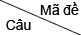 1011021031041051061071081[0.3125] C[0.3125] C[0.3125] B[0.3125] A[0.3125] A[0.3125] C[0.3125] B[0.3125] D2[0.3125] C[0.3125] A[0.3125] C[0.3125] C[0.3125] B[0.3125] C[0.3125] A[0.3125] C3[0.3125] D[0.3125] C[0.3125] B[0.3125] B[0.3125] C[0.3125] A[0.3125] A[0.3125] B4[0.3125] D[0.3125] B[0.3125] A[0.3125] A[0.3125] A[0.3125] D[0.3125] D[0.3125] A5[0.3125] B[0.3125] D[0.3125] C[0.3125] D[0.3125] B[0.3125] B[0.3125] B[0.3125] B6[0.3125] B[0.3125] D[0.3125] B[0.3125] D[0.3125] C[0.3125] D[0.3125] C[0.3125] C7[0.3125] C[0.3125] A[0.3125] A[0.3125] B[0.3125] B[0.3125] B[0.3125] B[0.3125] C8[0.3125] D[0.3125] B[0.3125] C[0.3125] A[0.3125] D[0.3125] A[0.3125] D[0.3125] D9[0.3125] A[0.3125] B[0.3125] D[0.3125] A[0.3125] C[0.3125] C[0.3125] A[0.3125] D10[0.3125] A[0.3125] A[0.3125] D[0.3125] C[0.3125] D[0.3125] B[0.3125] C[0.3125] A11[0.3125] D[0.3125] A[0.3125] B[0.3125] B[0.3125] C[0.3125] B[0.3125] C[0.3125] A12[0.3125] B[0.3125] B[0.3125] A[0.3125] A[0.3125] B[0.3125] A[0.3125] B[0.3125] D13[0.3125] A[0.3125] B[0.3125] A[0.3125] C[0.3125] B[0.3125] A[0.3125] D[0.3125] D14[0.3125] D[0.3125] C[0.3125] C[0.3125] B[0.3125] A[0.3125] C[0.3125] A[0.3125] A15[0.3125] C[0.3125] A[0.3125] D[0.3125] D[0.3125] D[0.3125] B[0.3125] D[0.3125] C16[0.3125] B[0.3125] A[0.3125] B[0.3125] D[0.3125] B[0.3125] C[0.3125] B[0.3125] A17[0.3125] A[0.3125] D[0.3125] D[0.3125] C[0.3125] B[0.3125] A[0.3125] D[0.3125] B18[0.3125] D[0.3125] D[0.3125] D[0.3125] C[0.3125] A[0.3125] D[0.3125] B[0.3125] D19[0.3125] C[0.3125] A[0.3125] A[0.3125] A[0.3125] D[0.3125] C[0.3125] C[0.3125] A20[0.3125] B[0.3125] C[0.3125] C[0.3125] A[0.3125] A[0.3125] C[0.3125] C[0.3125] D21[0.3125] A[0.3125] B[0.3125] C[0.3125] B[0.3125] C[0.3125] D[0.3125] B[0.3125] B22[0.3125] D[0.3125] A[0.3125] B[0.3125] C[0.3125] D[0.3125] D[0.3125] A[0.3125] B23[0.3125] C[0.3125] C[0.3125] B[0.3125] D[0.3125] B[0.3125] A[0.3125] C[0.3125] A24[0.3125] B[0.3125] D[0.3125] A[0.3125] A[0.3125] C[0.3125] C[0.3125] A[0.3125] A25[0.3125] B[0.3125] B[0.3125] A[0.3125] B[0.3125] D[0.3125] B[0.3125] A[0.3125] C26[0.3125] D[0.3125] D[0.3125] C[0.3125] D[0.3125] C[0.3125] D[0.3125] B[0.3125] B27[0.3125] A[0.3125] B[0.3125] C[0.3125] B[0.3125] C[0.3125] B[0.3125] C[0.3125] C28[0.3125] B[0.3125] C[0.3125] D[0.3125] C[0.3125] D[0.3125] D[0.3125] A[0.3125] B29[0.3125] C[0.3125] C[0.3125] D[0.3125] D[0.3125] D[0.3125] D[0.3125] C[0.3125] B30[0.3125] C[0.3125] D[0.3125] A[0.3125] C[0.3125] A[0.3125] B[0.3125] D[0.3125] C31[0.3125] D[0.3125] B[0.3125] A[0.3125] B[0.3125] A[0.3125] A[0.3125] D[0.3125] C32[0.3125] D[0.3125] C[0.3125] B[0.3125] D[0.3125] B[0.3125] B[0.3125] A[0.3125] D